Taxe d’apprentissage : projet n° 4Accueil de groupesRésumé de l’actionLa libération du Bâtiment 10 par le transfère du CFPPA du campus nature Provence dans le bâtiment 13 laisse apparaitre des perspectives intéressantes et de belles opportunités.En effet la mise en repos de ce bâtiment posera le problème de l’entretien nécessaire et des dégradations  inhérentes à son non occupation. Or des besoins émergent et la conjoncture nous amène à nous pencher sur son utilisation optimale.Le bâtiment 10 offre une belle opportunité de renouer avec l’ADN de l’EA : les études de milieu. Elles permettaient de vivre une pédagogie de projet ancrée dans l’éducation à l’environnement et la découverte du territoire marseillais. Le lycée se situe dans l’aire optimale d’adhésion d’un parc national urbain  avec un cœur à la fois terrestre et maritime : le PNCal (parc national des calanques). Un parc national à la fois en ville et en mer est quasi unique au monde (Blanc, F., 2018). Cet espace serait le point de convergence de développer une méthodologie et un cadre éducatif innovants mettant des classes et des équipes éducatives de l'enseignement agricole en immersion en pleine nature pour développer les compétences nécessaires au « vivre et travailler ensemble » pour une société solidaire socialement et écologiquement. Ce bâtiment offrirait une capacité d’accueillir des groupes de taille moyenne en autonomie complète des différentes filières de l’EA et autres notamment celles liées à l’environnement. Il devrait être équipé de dortoirs, de douches, WC ainsi qu’une cuisine. Des salles de réunion et d’exposition devront être pensées pour favoriser les rencontres à travers des expos apéro et l’accueil d’artistes en résidence.Tout cela permet d’interroger les nouvelles d’apprentissage en articulant le corps et la pensée. Quelles mutations culturelles ? Quel outil de diagnostic ? Quelles dimensions structurales selon les disciplines d’enseignement ? Des enjeux d’analyse de sa pratique sont activées. En tant qu’apprenant, que suis je en train de comprendre par cette immersion en milieu naturel sur moi, les autres et le territoire ? Comment identifier plus clairement ces habilités, ces attitudes, ces compétences écopsychosociales et transversales et comment les enseigner et les évaluer ?ObjectifsJO 2024 et accueil de délégationLors du congrès des régions de France en septembre dernier l’annonce à été faite d’appel d’offre concernant l’hébergement de délégation pour l’entrainement d’une part et pour l’hébergement de cette délégation lors du déroulement des jeux.Il serait en effet enrichissant pour nos élèves de côtoyer au quotidien un groupe dont la problématique est différente mais dont ils pourraient s’inspirer quand à la détermination d’objectifs et la poursuite de ces derniers.Par ailleurs, l’excellente collaboration avec le lycée Marseilleveyre qui dispose d’un pôle voile de haut niveau, favoriserait la rencontre des jeunes avec les athlètes internationaux de l’équipe concernée.Accueil de groupes scolairesA l’issue de l’accueil des équipes de voiles, les locaux pourraient être réinvestis en accueil de groupes scolaires.En effet nous avons actuellement de nombreuses sollicitations de classes de lycées agricoles de toutes provenances pour effectuer des stages découvertes chez nous : école nationale supérieure du paysage, stage ESDD en BAC pro, stages territoire pour les différents Bac STAV ou S, stagiaires étrangers dans le cadre des conventions ERASMUS+, ainsi que des collèges et des écoles primaires qui recherchent des points de chutes pour des classes de mer.Parallèlement, nos formations, en particulier en BAC pro gestion des milieux naturels et de la faune, forment à l’animation de publics variés. Cet accueil permettrait donc d’avoir un public pour une application immédiate des techniques d’animation pour nos élèves. Ceci ajouté au partenariat actif avec l’association Septentrion environnement que nous hébergeons et qui pourrait également assurer une animation liée à la plongée pour tous ces publics.D’autre part, nous finançons un certain nombre d’actions par le biais de la taxe d’apprentissage. La récente réforme de la formation professionnelle laisse un certain nombre d’inquiétudes sur ce sujet or la location même à prix modique, de cette structure permettrait une pérennité dans le financement de ces actions et notamment dans le financement le la section plongée sauvetage que nous créons cette année.Accueil de séminaires d’entreprise et colloques scientifiquesLa mise en place de cet hébergement laisse entrevoir la possibilité d’accueillir en sus des classes découvertes, des séminaires d’entreprises et des colloques scientifiques.En effet la situation privilégiée du lycée et les partenariats avancés avec le parc des calanques, les associations partenaires (septentrion, ENSM, ENSP, ONF, associations en agriculture urbaine, …).Entretien du bâtiment et création d’emploiComme nous l’avons vu précédemment, laissé libre d’occupation ce bâtiment est amené à se dégrader plus rapidement et nécessitera tout de même un entretien régulier.  Or la région, à juste titre, ne nous dotera pas du personnel nécessaire à cet entretien puisqu’aucun cours du lycée n’y sera dispensé.  Aussi la location régulière permettra de limiter ces dégradations et d’embaucher une personne dédiée sur budget d’établissement.Pour toutes ces raisons nous vous sollicitons pour un accompagnement au titre des fonds libres.Approche budgétaire : 85 000€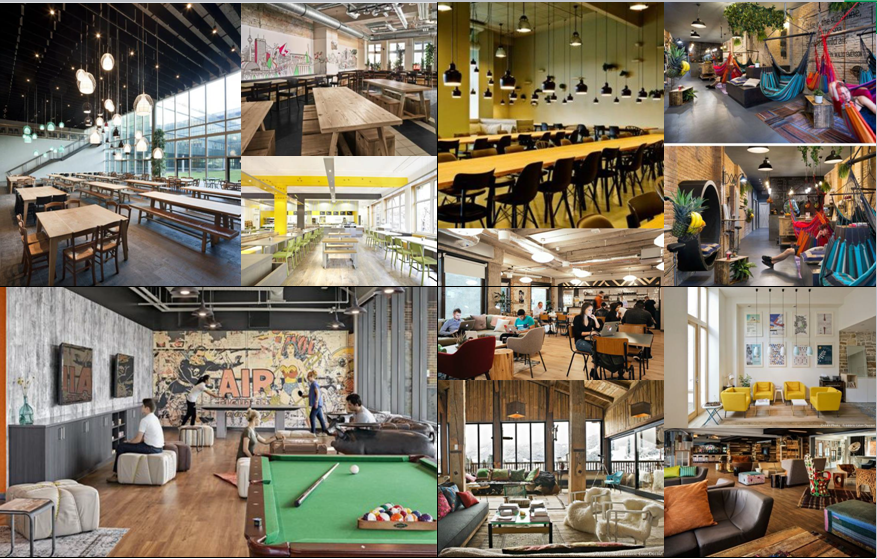 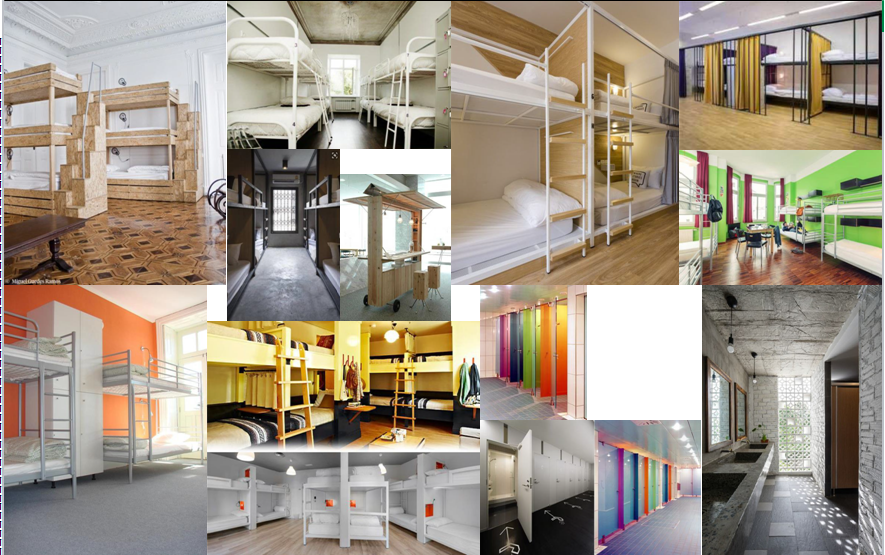 